Sylvanus Tripp Genealogy [2015]* ** * Some of the Descendants of Sylvanus (Silvanus Tripe) who settled in Kittery, Maine, the latter part of the Seventeenth Century Compiled by Benjamin F. Tripp (#178) Supplemented by Steven D. Tripp (#262) Foreword In compiling genealogy the old records --which it is necessary to consult-- are, in many cases, incomplete or illegible. In other cases they have, in whole or in part, been lost or destroyed by fire. Histories of the same places by different authors are sometimes contradictory. The only records that are almost invariably correct are gravestones and family bibles. It is therefore necessary to co-ordinate births, marriages, deaths and other events to supply missing links in the line; but, like circumstantial evidence in cases at law, this method of procedure is not infallible. The Compiler This version of the Tripp Genealogy is based upon the original genealogy compiled in the 1930's by Benjamin F. Tripp. I have tried to reproduce the original as nearly as possible with few changes. One change I have made is to include all last names. Additionally, I have added all known descendants born after the completion of the original genealogy. An informal attempt to trace likely descendants in eastern Massachusetts phone books yielded no results. The Somerville branch (Ezra #164) has apparently disappeared. Although the name Tripp is English, a check of phone books from Denmark and Germany produced several instances of the name Tripp. There was a Dutch general named Hendrik Tripp (b. 1779). No Tripps were found in Swedish, Norwegian, or French phone books, but names similar to Tripp (Trippi, Trippa, etc.) were found in Spain and Italy. In addition to Paschal (#86) who was killed at Gettysburg (there is no record of this at the battlefield), there was a Confederate officer, Andrew Cross Tripp, who was wounded in the same battle. Andrew apparently is not a descendent of Sylvanus, but it should be noted that several lines of the family (#4, 10, 12, 14, 17, 30, 32, 45, 47, and 48) are untraced. There was also a John Tripp, relation unknown, but possibly #38, who served on the ships, "United States", and "Experiment" between 1799 and 1801. A sloop-of-war and a destroyer were named after him. Henry Tripp, relation to Sylvanus unknown, (d. 1612-four years before Shakespeare) was an author and translator. He received his M.A. from Pembroke Hall, Cambridge in 1571 and became Rector of St. Faith's in London. The text was entered with Microsoft Word on a Macintosh computer. Corrections, additions, and requests for copies may be addressed to Steven Tripp [outstrippATgmail.com]SDT (-) Tripp Heraldry Arms: Gules, a chevron between three nags' heads erased or. (As originally to Trip of Tripham, County Kent and London, being the only authentic emblem published to this name, and representing a family who have been seated in Kent since the days of William the Conqueror. Almost two centuries before the seige "Trippe" is recorded by the Rotuli Hundredorum. Mr. Arthur C. Fox Davies' work, "Armorial Families" and McKensie's "Colonial Families in the United States", outline the emblem above described). Crest: An eagle's head gules issuing out of rays or. Motto: "Ready and true" Coat of arms Map of Old Kittery, Maine Map of Modern Kittery, Maine Sylvanus Tripe, born about 1662 [perhaps 1660 in Portsmouth, RI], settled in Kittery about 1690. He married Margaret, daughter of William and Joan Diamond. Some sources say Margaret was born in Portsmouth, also. Sylvanus was (possibly) the son of John Tripp of Portsmouth, RI. John was born in 1610 in Horkstow (near Barton-on-Humber) England to John and Isabel [Moses, Elizabeth Moyses] Tripp and came to the New World as an indentured servant. John married Mary Paine [dau. of Anthony] and they had eleven children, Sylvanus being the youngest. All of John and Mary’s children lived to adulthood, married and had children, it appears, so by 1700 there were about 100 descendants. A rough mathematical estimate suggests that there are at least 10-20 million descendants living now, maybe more. [SDT 1997] I now believe that the above is very unlikely. Sylvanus was probably the son of Gabriel Tripe of Totnes, Devonshire, who immigrated to Kittery before 1650. The Diamonds were probably also from Devonshire. SDT 2006 http://files.usgwarchives.net/me/maine/settler/1600s.txtJohn Diamond, shipbuilder and ropemaker, purchased a tract of land located between the lot of Richard Cutt and that of Thomas Withers, 15 June 1661. He died before 1667 and left 10 acres, next to Robert Cutt, to his son William. He died the next year and his widow married Edward Carter. He died and she married James Blagdon. In 1691 Joan Carter sold to her son John Diamond 28 acres on Crooked Lane, 10 of which she had bought of Dennis Downing, it having been granted to him by the town. Probably John Diamond soon died, as the land was again in possession of his mother in 1702. She was Joan Blagdon, and she and her son-in- law, Richard Tucker and his wife Grace, sold the aforesaid 10 acres to Sylvanus Tripe who had married her daughter Margaret by her first husband, William Diamond. Here, then, on Tripe's Point, lived the progenitor of the Tripp (see note below[1]) family in Maine. His will, dated 29 Dec. 1714 and probated 10 May 1716, gave to the town's people a right of way to the "Point" which was used as a public landing for more than one hundred and fifty years. About the middle of the nineteenth century the United States Government took over a part of the property for the railroad and road to the Navy Yard. Margaret, dau. of William Diamond, and her brother John were probably b. about 1673 and 1675. As her father, William Diamond, did not die until 1678 it is quite probable that there were other children of which there is no record. Margaret died in January 1741. 1 Sylvanus Tripp + Margaret Diamond about 1698 and they had 8 children, all born in Kittery Maine. *2  Sylvanus, b. about 1700, d. before 1741.  *3  Samuel, b. 13 Apr. 1704, d. 1741.  4 Thomas, b. 12 May 1706. *5  Mary, b. 2 Apr. 1708.  *6  Robert, b. 4 Sept. 1710.  7  Margaret, b. --------  8  Joanna, [also written Hannah] b. --------  9  William, b. --------  2 Sylvanus Tripp (Sylvanus) + 25 June 1724, Lucy, widow of Samuel Briand and daughter of Peter Lewis of Kittery. He was a shipwright and lived on the East side of Spruce Creek. He made his will, 17 May 1739 and his daughter Lucy was mentioned therein [But not listed below (?!) SDT]. They had 4 children. 10  Samuel.  11  Abigail.  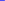 12  William.  13  Anne.  3 Samuel Tripp (Sylvanus) + ------ ------. They had 3 children. 14  Samuel.  15  Sarah.  16  Anne.  5 Mary Tripp (Sylvanus) + John Follett in 1731. 6 Robert Tripp (Sylvanus) + Mary ------. They had 12 children, all born in Kittery, Maine. 17 Thomas, b. 11 Nov. 1733. [this line traced by Larissa Reutgen 2006] *18 Sylvanus, b. 5 Nov. 1734. 19  Mary, b. 17 Apr. 1736.  20  Margery, 1 Sept. 1737.  *21  Sarah, b. 18 Apr. 1741.  *22  Samuel, b. 21 Apr. 1743.  *23  Robert, b. 6 Oct. 1744.  *24  Benjamin, b. 3 Mar 1746.  25 William, b. 16 May 1748, d. young. *26 William 2nd, b. 17 June 1750. 27  Katherine, b. 20 Dec. 1751.  28  Eunice, b. 12 Sept. 1754.  7. Joanna (Hannah) Tripp + William Pope, 16 Aug 1714. 8. Margaret Tripp + Nathaniel Fernald, 7 April 1720. 17. Thomas [son: Robert Tripe; son, Robert Traip; marr. Louisa. Robert Traip had five bothers and sisters, three handicapped. No children. Founded Traip’s Academy: SDT 2006] . Robert Tripp spelled his name Traip and Traip Avenue now runs past the Kittery Library. Evidently, Robert owned a large house on Government Street and before he died gave an endowment to found a school, now known as Traip's Academy. 18 Sylvanus Tripp (Robert-Sylvanus) in list of prisoners sent on the "Silver Eel" from Halifax to Boston 8 Oct 1778 for exchange. Was a seaman.  [Sylvanus Tripe of New Hampshire married Love Henderson on May 27, 1780.]21 Sarah Tripp (Robert-Sylvanus) + Major Morgan Lewis, b. in York, Me. 1 July 1737, d. 17 Nov. 1784. He was an officer in the Revolution. Both are buried in Alfred, Me. 22 Samuel Tripp (Robert-Sylvanus) settled in Sanford, back of Lyon's Hill. He had a son, Robert, who was soldier in the Revolution. 28a Robert b.1764 23 Robert Tripp (Robert-Sylvanus) + Mary Manson. They had 6 children. 29  Mary, b. 1798, d. 1867.  30  Robert, b. 1800, d. 1864.  31  Lydia, b. 1807, d. 1897.  32  Oliver, b. 1809, d. 1888.  33  Betsey, b. ----- + Joshua Pettegrew.  33a [Mary Louisa, b ----, d. 1819. Discovered by Kathryn Fuller, 1989] Kathy Fuller reports that the graves of the above are in the Orchard Grove Cemetery in Kittery. 24 Benjamin Tripp (Robert-Sylvanus) came to Coxhall in 1766 or 1767. On the 6 Dec. 1769 he bought 50 acres of land, located on the Mousam road on the North side of the East branch of the Mousam River, from Samuel Baker and John Low. (This land was then a part of Coxhall. Later it was a part of Sanford and still later it was, and still is a part of Alfred). Here, his children were born. About 1776 he, together with Seth Peabody, ----- Ellenwood, Thomas Kimball, Charles and John White, built a double saw-mill (later called Conant's mill) on the East branch just above the present Mills, locally known as Littlefield's Mills. The White brothers owned one half and the other four, the other half. The product of the mill, after supplying the local needs, was shipped to Kennebunkport Landing, which was then quite a shipbuilding center. He was an officer in the Revolution as shown by the following quotation from "History of Sanford" by Edwin Emery. The news of the battle of Lexington reached Lebanon on the morning of the 20th of April 1775 at 4 o'clock and not many hours later aroused the inhabitants of Sanford. The 'Minute Men' had watched with intense interest the progress of events and were then, at a minute's warning, called upon to shoulder their muskets and leave their firesides and friends. The Lebanon company was sent off on the 21st and, without doubt, the Sanford company did not long delay marching. However that may have been, it is evident that thirty-eight men marched sixty miles and did three days service prior to April 28th at which date their muster-roll was made out. The following are the names of those who "Marched on the Alarum upon Lexington Battle" Captain Lieutenant Ensign Sergeants Corporals Privates Harmon, Sampson Johnson, Henery Nutter, Abraham Barrons, Josiah Harmon, John Cram, Josiah Batchelder, William Tripe, Henery Tibbetts, Ephraim Giles, Isaac Coffin, Daniel Lary, Thomas Kimble, Timothy Silver, Joseph Thompson, Benjamin Lord, Joseph Giles, Benjamin Norton, Joshua Taylor, Eliflit Tayler, Jonathan Low, Jonathan Boston, Steven Hatch, Phinias Thompson, and Seth Peabody. In 1780 Benjamin Tripp, Jonathan Tibbetts and John Steven were the "Committee of Safety". He lived on his farm, which now extended from the mill to the farm of Amos Grandy (The Grandy house is still standing), until the 6 Jan. 1796 when he sold it with house, store and two barns to Nathaniel Conant and moved to Coxhall (later called Lyman). From this time on the mill was called Conant's Mill. Morgan Lewis Benjamin Tripe Nathaniel Bennet Andrew Burley Jeddiah Peabody Samuel Jalison Paul Giles Henery Hambleton John Adams, John Barrons, Isreal Hibbard, Jonathan Adams, Moses Pette, Samuel On 18 Mar. 1788 he bought Lot #31, first division, in Coxhall from John Kilham. On 18 Sept. 1792 Lot #11 from Thomas Low. On 5 Dec. 1794 Lot #32 from John Low. These lots joined each other and it is quite likely that he cleared a part of the land to get logs for his mill and may have put up the farm buildings before he sold the Alfred farm to Nathaniel Conant. All that is left of the buildings is a depression in the ground, which was probably the cellar, and a lot of split granite foundation stones. The family graveyard, surrounded by a split granite wall lies about 200 feet East. He mar. Eunice Wakefield of dau. of Samuel and Ruth (Godfrey) Wakefield in Wells, Me., 26 Feb. 1767. They had 11 children:- *34  Benjamin, b. about 1768.  *35  Betsey, b. about 1771.  *36  Jacob, b. about 1773.  *37  Jedediah, b. 30 July 1775, d. 16 June 1856.  *38  John, b. 1777, d. 1822.  *39  Daniel, b. about 1778.  *40  Abigail, b. about 1780.  *41  Hannah, b. about 1782.  *42  Eunice, b. about 1783.  *43  Theodore, b. about 1785.  *44  Isreal, b. 1788, d. 1823.  (see note below)[2] 26 William Tripp, 2nd (Robert-Sylvanuspaascal ) was a soldier in the Revolution. + Dorcus, dau. of Ephraim Low. They had 5 children:- 45  Jotham.  46  William, d. young.  47  Thomas.  48  Nathaniel. [Larissa Reutgen is researching this (her) line. 2006]  49  Catherine, d. young.  His second wife was Kesiah Thompson and they had 12 children:- *50 William 2nd, b. in Sanford 17 June 1794. 51  Richard.  52  Robert.  53  Dorcus.  54  Catherine 2nd.  55  Sarah.  56  Kesiah.  57  Mary.  58  Eunice.  59  Margery.  60  Margaret  61  Anna.  28a Robert Tripp (Samuel-Robert-Sylvanus)+ Lydia Woodward *62 Woodward, b. 26 Jan. 1791, d. 20 Apr 1879. [SDT 2006: from Larissa Reutgen] 34 Benjamin Tripp (Benjamin-Robert-Sylvanus). On the 11 Feb. 1795 he bought 75 acres of land from Ebenezer Roberts and on the 17 Nov. 1795 he bought 5 acres from Ebenezer Hall. His farm joined that of Archibald Smith, Jr., who married his sister Betsey, and was located in Alfred on the West side of Massebesic pond. On the 26 July 1803 he sold his farm to Joseph Roberts and moved to Prospect, Hancock Co., Me. In 1805 he got judgment against the said Roberts who, evidently, could not pay for the farm and it again came into his possession. In 1806 he sold it again to John and Daniel Holmes of Alfred. The record of the deed shows that he still was a resident of Prospect, Me. The York County Record of Deeds does not show that he bought another farm in York County. His father-in- law may have died or become incapacitated and perhaps he moved onto his wife's homestead, as his children, when they married or bought property, appear as residents of Berwick or an adjacent town. He married Sarah ------ about 1790 and they had 7 children:- 63 James, b. ------ d. ------ *64  Benjamin, b. 28 Aug. 1795, d. 25 Nov. 1860.  *65  Hannah, b. 23 Jan. 1799, d. 23 June 1890.  66 Ebenezer, b. ------ d. ------ *67 Lydia, b. 8 Aug. 1805, d. 5 Aug 1899. 68 Robert, b. --- 1807, d. 13 Nov. 1877. 35 Betsey Tripp (Benjamin-Robert-Sylvanus) + Archibald Smith, Jr. Their farm, located on the West side of Massebesic Pond (now called Shaker Pond), joined the farm of her brother, Benjamin, Jr. The original farm was a big one, extending to the Gore road, and was subsequently divided into several farms. The present farm and the original house is now occupied by Percy Smith. 36 Jacob Tripp (Benjamin-Robert-Sylvanus) + Sarah Bridges in Apr. 1795. They had 1 child b. 1797, d. same year. 37 Jedediah Tripp (Benjamin-Robert-Sylvanus) + Polly Noble in Nov. 1797. They had 4 children:- *69  Lucy, b. 9 Dec. 1798, d. 28 July 1874.  *70  Daniel, b. ------, d. ------  *71  Jeremiah, b. ------, d. ------  *72  Hiram N., b. 13 Sept. 1804, d. 12 Aug. 1868.  His second wife was Betsey Hutchins, b. 1785, d. 14 Aug. 1877, whom he mar. 27 July 1806. Betsey was the twin sister of Lydia and had three brothers, William, Josiah, and Nathaniel. Her father's name was Josiah; his father's name was David; his father's name was Samuel; and his father, who settled in Kittery in 1640, was Enoch. They had had 6 children:- *73  Eastman H., b. May 1807, d. Mar. 1895.  *74  Polly, b. 21 Dec 1811, d. 7 Feb. 1894.  75 John, b. ------ d. young *76 Abner, b. 18 July 1815, d. ------ 1898. *77  Lydia, b. ------ 1818, d. ------ 1898.  *78  John R., b. 26 Aug 1826, d. 25 Sept. 1902.  38 John Tripp (Benjamin-Robert-Sylvanus) + Petular ------ b. 1777, d. 1860. No record of children. He was a sea captain. 39 Daniel Tripp (Benjamin-Robert-Sylvanus) + Hannah ------ of Wells, Me. No record of children. In 1802 his father deeded to him one half of his home farm in Lyman, containing 100 acres with house barn and out- buildings. Evidently the two families lived together although he still followed the sea. The records show he commanded the brig "Concord" in 1812. 40 Abigail Tripp (Benjamin-Robert-Sylvanus) + Samuel Davis in 1797. 41 Hannah Tripp (Benjamin-Robert-Sylvanus) + Abraham Perkins in 1800. 42 Eunice Tripp (Benjamin-Robert-Sylvanus) + Luther Kimball in 1801. 43 Theodore Tripp (Benjamin-Robert-Sylvanus) + Abigail Knight in 1815 both of Lyman. Evidently they moved to Sanford as he was one of the Selectmen of that town in 1839 and 1852. 44 Isreal Tripp (Benjamin-Robert-Sylvanus) + Mahitable ------, b. 1792, d. 1862. They had 2 children:- 79  Susan C., b. ------, d. 1862.  80  Isreal, b. 1817, d. 1877.  50 William Tripp, 2nd (William-Robert-Sylvanus) b. in Sanford, Me., + Lucy Tibbetts of Wolfboro, N.H. William was a Methodist minister and is buried in Ripley, Maine, not listed on my maps. They had 3 children:- [SDT 1991] *81  William, b. ------, d. ------  *82  Sarah E. b. 1818 d. ------[SDT, 1991.]  83 ------ b. ------, d. ------ His second wife was Naamah Bartlett whom he married 17 Sept. 1822. They had 8 children:- 84  Enoch B., b. ------, d. ------  85  Robert, b. ------, d. ------  86  Paschal M., b. ------, killed at Gettysburg, 2 July 1863.  *87 Bartlett, b. in Harmony, Me., 15 July 1839, d. 8 Dec 1911. [original entry: Bartlett, b. in Harmony, Me., 4 July 1842, d. ------] [Some sources list 1842 as his birth date. SDT, 1991.] *88 Susan b. ------, d. ------[Not known if Susan was dau. of Lucy or Naamah. SDT, 1991] 89  ------, b. ------, d. ------  90  ------, b. ------, d. ------  91  ------, b. ------, d. ------  62 Woodward Tripp (Benjamin-Benjamin-Robert-Sylvanus) + Nancy Huntress, b. 16 Mar 1793, d. 20 Apr. 1879. They had 6 children:- *92  Mary Ann, b. 7 June 1817, d. ------  *93  Mercy, b. 27 July 1819, d. 17 Jan. 1876.  *94 George, b. 19 Nov. 1822, d. -- Apr. 1903. 95 Anna C., b. 19 Apr. 1825, d. 1 Jan. 1885. *96  Pricilla S., b. 7 Aug. 1827, d. 1 Oct. 1921.  *97  Daniel W., b. 28 Apr. 1833, d. 9 Jan. 1910.  64 Benjamin Tripp (Benjamin-Benjamin-Robert-Sylvanus) + Nancy Weeks, b. 8 June 1794, d. 15 June 1867, daughter of John and Persis, 5 Mar 1819. They had 9 children:- *98  Mary D., b. 18 July 1820, d. 29 Dec. 1853.  *99  Joseph D., b. 11 Feb. 1822, d. ------ 1914.  *100  Eliza Ann, b. 7 July 1824, d. 12 Oct. 1863.  *101  Nathaniel M., b. 8 May 1826, d. 17 Apr. 1861.  *102  Benjamin, b. 14 Sept. 1828, d. -- Dec. 1913.  *103  Susan S., b. 27 Mar 1831, d. 16 Aug. 1890.  *104  Charles, b. 1 May 1833, d. 29 Mar 1922.  *105  Nancy W., b. 26 Sept. 1835, d. 27 June 1882.  *106  Alonzo, b. 24 Sept 1839, d. 15 June 1924.  66 Hannah Tripp (Benjamin-Benjamin-Robert-Sylvanus) + Samuel Fisk, b. 31 July 1791, d. 22 Nov. 1866. They had no children. 67 Lydia Tripp (Benjamin-Benjamin-Robert-Sylvanus) + Isaac Pinkham. They had 8 children:- *107 *108 *109 *110 *111 *112 *113 114 69 Lucy Tripp children:-    115   116   117   118   119   120Charles H., b. ------ Hannah T., b. ------ Harriette, b. ------, d. ------ 1862. Lydia, b. ------ Mary H. ------ Warren, b. ------ Alice L. b. ------ George, b. ------ (Jedediah-Benjamin-Robert-Sylvanus) + Theodore Gooch of Kennebunkport. They had 6 Isabel, b. ------ George, b. ------ Theodore, b. ------ Eliza, b. ------ Hiram, b. ------ Isaac, b. ------ 70 Daniel Tripp (Jedediah-Benjamin-Robert-Sylvanus) + Polly Whitten. They had 1 child:- 121 ------, b. ------ 71 Jeremiah Tripp (Jedediah-Benjamin-Robert-Sylvanus) + ------ ------ of Haverhill, Mass. They had 1 child:- 122 Albert, b. ------ 72 Hiram N. Tripp (Jedediah-Benjamin-Robert-Sylvanus) + Julia Ricker, b. 12 Feb. 1806, d. 23 Apr. 1876. They were married in Parsonsfield 26 Nov. 1828. They had 11 children:- 123  Edwin, b. 7 Apr. 1830, d. 4 Sept. 1857.  124  Frank, b. 27 July 1832, d. 19 May 1880.  125  Mary Noble, b. 17 Sept. 1834, d. 9 May 1880.  *126 Alonzo, b. 15 July 1836, d. 17 Sept. 1903. [d. 22 Sept 1903, Jack Tripp supplied the descendents on 12/24/97 jat@frontiernet.et] 127  Abbie, b. 25 June 1838.  128  George L., b. 9 Dec. 1840, d. 13 Mar 1867.  129  Peltiah R., b. 15 Aug. 1842, d. 7 Apr. 1915.  130  Annette M., b. 26 Oct. 1844.  131  Lucy G., b. 29 Sept 1846.  *132 Charles H., b. 19 Jan. 1849, d. 14 Aug. 1887. 133 Linus C., b. 15 Nov. 1852, d. 28 Apr. 1853 73 Eastman H. Tripp (Jedediah-Benjamin-Robert-Sylvanus) + 26 Nov. 1835 to Ada Lord dau of Samuel and Sarah, b. 30 May 1814, d. 14 May 1881. They had 5 children:- *134  Alonzo K., b. 24 Aug. 1836, d. 13 Apr. 1901.  *135  Ferdinand E., b. 10 Sept. 1838, d. 11 Apr. 1917.  136  Bessie A.[Betsy], b. 17 Oct. 1841, d. 17 June 1869.  137  Ada(h) Maria, b. 2 [7?] Feb. 1845, d. 27 Sept. 1857.  137a Eastman Winfield, b. 14 Oct 1851. *138 Winfield S., b. 14 Oct. 1852. Married 18 March 1883 to his second wife Deborah Goldsmith of Wells. Deborah died 16 May 1895. 74 Polly Tripp (Jedediah-Benjamin-Robert-Sylvanus) + Jonathan Tuck. They had 3 children:- 139  Lois, b. -----  140  Caroline, b. -----  141  McKensie, b. -----  76  Abner Tripp (Jedediah-Benjamin-Robert-Sylvanus) + Ann Keleren of Boston. They had 4 children:- 142  Hellen, b. -----  143  Walter, b. -----  144  Annie, b. -----  145  Willie A., b. -----  77  Lydia Tripp (Jedediah-Benjamin-Robert-Sylvanus) + Andrew Haley. They had 4 children:- 146  Alonzo, b. -----  147  Lydia F., b. -----  148  Ferdinand, b. -----  149  Alfred L., b. -----  78 John R. Tripp (Jedediah-Benjamin-Robert-Sylvanus) + Joanna Smith, b. 4 Sept. 1829, d. ---- 1903. They had 3 children:- 150  John Henry, b. 15 Sept. 1849.  151  Nellie M., b. 9 Apr. 1854.  *152 Frank H., b. 28 Sept. 1866. 81 William Tripp (William-William-Robert-Sylvanus) was a lawyer and at one time was President of the Maine Senate. He moved West. He had a law practice in Yankton, SD. He previously appears to have lived in Sioux City, Iowa. He may have had several children, because there was circuit court judge, R. B. Tripp, in Yankton in 1910. Also, Judge Bartlett Tripp was met in Salt Lake City in 1899 by his nephew, Dr. Tripp, and his nieces, Mrs. S. F. Fenton, and Mrs. (Dr.) Howard. [SDT 1991] *152a Flora., b. ____, d. ____.[SDT 1991] 82. Sarah E. Gilman (William-William-Robert-Sylvanus) was still alive in 1910 and was living with her son, J. H. Gilman, in Pittsfield, Me. At that time two of her brothers and two of her sisters were still alive, including Bartlett. [SDT 1991] 87 Bartlett Tripp (William-William-Robert-Sylvanus) Married Ellen M. Jennings in Garland Me., in 1863. She died in 1884. Married Janet (Davis) Washburn on Nov 6, 1887. Janet's brother was a Senator from Minnesota and chairman of the Foreign Relations Committee. Janet was descended from Mary Allerton, a Mayflower passenger. Bartlett taught school in Maine and Salt Lake City. He was a classmate of William McKinley at Albany Law School, graduating in 1867. In 1883, he was elected president of the first Dakota Territorial constitutional convention. He was Chief Justice of the territory of Dakota, Minister to Austria- Hungary under President Cleveland's second administration and, in 1899, served as chairman the Samoan Joint Commission, which was charged with negotiating an end to an armed dispute over who should be king. Upon successful completion of this mission, Bartlett strongly recommended to Secretary of State Hay that the USA retain the island of Tutuila and the excellent harbor at Pago-Pago. Hay took this advice and thus Tutuila and some other minor islands became American Samoa. In 1900 he was the leading candidate for the Republican vice presidential nomination under McKinley. When the reluctant Theodore Roosevelt, who previously had supported Tripp, was persuaded to enter the race, Bartlett immediately withdrew. Since McKinley was assassinated, Bartlett came very close to being president of the USA. Because Bartlett had no surviving children, his house and papers were left to Yankton College in Yankton, SD. The college fell on hard times and went bankrupt in the 1960s. His house, in disrepair, burnt down at that time. The college is now a prison. Some of his papers, slides of Samoa, and furniture from his house are in the Yankton Dakota Territorial Museum. There is a poorly maintained Tripp Park in Yankton, on land given by Bartlett. There is a town of Tripp and a county named Tripp in South Dakota, both named after Bartlett Tripp. [SDT 1991] 88 Susan Flanagan (William-William-Robert-Sylvanus) died in Sioux Falls, SD, around 1900. Had a dau. named Mrs. John Holman. [SDT 1991] 92 Mary Ann Tripp (Woodward-Benjamin-Benjamin-Robert-Sylvanus) + Lyman Upham. They had no children. 93 Mercy Tripp (Woodward-Benjamin-Benjamin-Robert-Sylvanus) + Jefferson Sargent. They had no children. 94 George Tripp (Woodward-Benjamin-Benjamin-Robert-Sylvanus) + Harriet Allen. They had no children. 96 Pricilla Tripp (Woodward-Benjamin-Benjamin-Robert-Sylvanus) + Charles Lindsey, b. 1817, d. 1903, son of Matthew L. b. 1774, d. 1843 and Nancy G., b. 1778, d. 1855. They had 5 children:- 153 John W., b. 10 Aug. 1857, d. 18 Nov. 1918. *154  Sarah, b. 5 July 1859, d. 22 July 1922.  *155  Charles, b. 7 June 1861.  156  Helen, b. 2 Sept. 1865, d. 20 Sept. 1927.  157  Thomas, b. 20 Aug. 1868, d. in infancy.  97 Daniel W. Tripp (Woodward-Benjamin-Benjamin-Robert-Sylvanus) + Maria Hill. They had 3 children:- 158  Gertrude, b. -----  159  Mary, b. -----  160  Anne, b. -----  98 Mary D. Tripp (Benjamin-Benjamin-Benjamin-Robert-Sylvanus) + Harrison Richardson 2 Oct 1845. They had 2 children:- 161  Louis H., b. 30 June 1846, d. 2 July 1848.  162  Louis H. 2nd. b. -----  99 Joseph D. Tripp (Benjamin-Benjamin-Benjamin-Robert-Sylvanus) + Lydia Fairfield 4 Nov. 1844. They had 11 children:- *163*164*165*166167 168 *169 170 171 *172 173 Eveline R., b. ---- 1845, d. ---- Ezra H., b. ---- 1847, d. ---- 1917. Sarah, b. ---- 1850, d. ---- 1883. Susan, b. ----1851, d. ---- 1883. Mary D., b. ---- 1851, d. ---- 1876. Joseph H., b. ---- 1857, d. ---- 1888. William F., b. ---- 1859, d. ---- 1914. Ella M., b. ---- 1861, d. ---- 1861. Benjamin, b. ---- 1864, d. ---- 1927. Walter, b. ---- 1865, d. ---- 1920. Elmer., b. ---- 1869, d. ---- 1889. 100 Eliza Ann They had 1 child:- Tripp (Benjamin-Benjamin-Benjamin-Robert-Sylvanus) + Augustus Shackley 16 July 1848. 174 Fred A., b. ----- 101 Nathaniel M. Tripp (Benjamin-Benjamin-Benjamin-Robert-Sylvanus) + Elizabeth Goodwin. They had 2 children:- 175  Austin P., b. -----, d. 6 Nov. 1857.  176  Elizabeth M., b. -----, d. 8 Sept. 1861.  102 Benjamin Tripp (Benjamin-Benjamin-Benjamin-Robert-Sylvanus) + Victoria M. Low, dau. of Samuel G. and Sophia, 29 Oct. 1857. They had 3 children:- 177 Frank H., b. 12 May 1859, d. 7 July 1860. *178  Benjamin F., b. 25 Apr. 1861.  *179  Nellie A., b. 13 Oct. 1865, d. 24 Mar 1930.  103 Susan S. Tripp (Benjamin-Benjamin-Benjamin-Robert-Sylvanus) + George Webber, Feb. 1855. They had 4 children:- 180  Allie, b. ---- Sept. 1856, d. 16 Nov. 1858.  181  George P., b. 18 Sept. 1858, d. 16 Jan. 1903.  182  Willis A., b. 14 Apr. 1861, d. Mar 1930.  *183 Agnes B. b. 2 Aug. 1868. 104 Charles Tripp (Benjamin-Benjamin-Benjamin-Robert-Sylvanus) + Hannah Crediford. They had 4 children:- 184 J. William, b. 10 Apr., d. 29 May 1876. 185 Charles, b. 16 Sept. 1858, d. young. 186 Lavinia, b. -----, d. young. 187 Lutie, b. ----- 105 Nancy W. Tripp (Benjamin-Benjamin-Benjamin-Robert-Sylvanus) + John Stevens. He died and she + William C. Denny, son of Harmar and Elizabeth, Mar 1862. They had 2 children:- *188  Elizabeth F., b. 31 Jan. 1863.  *189  William C., b. 25 June 1864, d. -- Feb. 1924.  106 Alonzo Tripp (Benjamin-Benjamin-Benjamin-Robert-Sylvanus) + Mary Weir, dau. of Mary K. and John R., 13 Dec 1864. They had 6 children:- 190  Denny, b. 23 Dec. 1865.  191  Alonzo F., b. 12 Aug. 1867.  *192  Nancy E., b. 24 Nov. 1869.  *193  Herbert, b. 9 Feb. 1871.  *194  John, b. 9 Aug. 1873.  195 Tabor, b. 14 Jan. 1879, d. May 1908. 107 Charles Pinkham (Lydia-Benjamin-Benjamin-Robert-Sylvanus) + Julia Ober. 108 Hannah Pinkham (Lydia-Benjamin-Benjamin-Robert-Sylvanus) + Joseph W. Fitz. 109 Harriet Pinkham (Lydia-Benjamin-Benjamin-Robert-Sylvanus) + James S. Green. 110 Lydia Pinkham (Lydia-Benjamin-Benjamin-Robert-Sylvanus) + Otho Hamilton. 111 Mary Pinkham (Lydia-Benjamin-Benjamin-Robert-Sylvanus) + James S. Green (widower). 112 Warren Pinkham (Lydia-Benjamin-Benjamin-Robert-Sylvanus) + Eveline -----. 113 Alice Pinkham (Lydia-Benjamin-Benjamin-Robert-Sylvanus) + George W. Safford. 126 Alonzo Tripp (Hiram N.-Jedediah-Benjamin-Robert-Sylvanus) + Cynthia Lois Grosvenor b. 08 Nov 1843 in Lottsville, Allegheny, PA or Baraboo, Sauk, WI d. 29 July 1920 *195a Frank Adelbert, b. 24 Jan 1865, Buffalo, NY, d. 05 Aug 1945. 195b Cora Ann Tripp, b. 1867, Dunkirk, NY, d. 1886 132 Charles H. Tripp (Hiram N.-Jedediah-Benjamin-Robert-Sylvanus) + Lucy A. Giles, 19 Jan. 1881. They had 2 children:- 196 Julia, b. 10 Jan. 1882. *197 Emma, b. 24 Aug. 1884. 134 Alonzo K. Tripp (Eastman-Jedediah-Benjamin-Robert-Sylvanus) + Abbie Yeaton, b. 24 Aug. 1838, d. 7 July 1872. They had 4 [5] children:- 198a Fred A., b. 25 May 1861. d. 28 May 1872. *198 Guy E., b. 22 Apr. 1865, d. 14 June 1927. 199  Roy W. b. 23 July 1868.  200  Wirt W., b. 17 Nov. 1869.  201  Ned A., b. 14 Oct. 1871. d. 6 Oct 1902.  His second wife was Olive Maxwell, b. 27 Feb. 1842. They had 3 children:- 202  William Maxwell, b. 2 July 1875.  203  Alonzo King, b. 22 Feb. 1877. d. 17 Sept 1887.  204  George Maxwell, b. 22 June 1881, d. 25 Sept. 1887.  135 Ferdinand E. Tripp (Eastman-Jedediah-Benjamin-Robert-Sylvanus) + Frances Ford, b. 17 Aug. 1847, d. 10 Jan 1915. They had 1 child:- 205 Wayland F., b. 19 Sept. 1874. 138 Winfield S. Tripp (Eastman-Jedediah-Benjamin-Robert-Sylvanus) + Lizzie May Dame. 152 Frank H. Tripp (John R.-Jedediah-Benjamin-Robert-Sylvanus) + Susan Edwards, b. 1873, dau. of Rufus and Sarah, 11 Dec. 1892. They had 2 children:- *206  Lester, b. 1894.  *207  Arthur, b. 1896.  152a Flora Voter (William-William-William-Robert-Sylvanus) mar F. E. Voter. Was living in Farmington Maine in 1911. When Bartlett Tripp visited her in 1911, he was accompanied by his nephew, Albert L. Atkins. [SDT 1991] 154 Sarah Lindsey (Pricilla-Woodward-Benjamin-Benjamin-Robert-Sylvanus) + Louis E. Keyes. No children. 155 Charles Lindsey (Pricilla-Woodward-Benjamin-Benjamin-Robert-Sylvanus) + Rosella F. Paine. No children. 163 Eveline Tripp (Joseph-Benjamin-Benjamin-Benjamin-Robert-Sylvanus) + Albert Day, son of Jotham and Ann. They had 1 child:- 208 b. ----, d. young. 164 Ezra H. Tripp (Joseph-Benjamin-Benjamin-Benjamin-Robert-Sylvanus) + Jennie McLeod of Somerville, Mass. 24 Dec 1870. They had 7 children:- 209 Ida, b. 27 Oct. 1871, d. -- Apr. 1877. *210 Clarabel T., b. 14 July 1873. 211  Bert, b. -- Feb. 1874, d. young.  212  William A., b. 9 Feb. 1878.  213  Herbert H., b. 30 Apr. 1881.  *214 Edward I., 29 Mar 1888, d. 4 Sept. 1924. 215 Marian G., 7 Feb. 1892 165 Sarah Tripp (Joseph-Benjamin-Benjamin-Benjamin-Robert-Sylvanus) + Charles Lawrence of Somerville in 1869. They had 3 children:- 216  Flora, b. ----  217  Fannie, b. -----  218  Harry, b. -----  166 Susan Tripp (Joseph-Benjamin-Benjamin-Benjamin-Robert-Sylvanus) + Atwood Littlefield June 1867. They had 5 children:- *219 Lula, b. 27 Oct. 1868. 220  Harry, b. 5 Mar 1871, d. 29 July 1899.  221  Fred, b. 5 Dec 1872, d. -- July 1928.  222  Bert, b. 5 Oct. 1874, d. 25 Dec. 1876.  *223 Mary, b. 17 Dec. 1876. 169 William F. Tripp (Joseph-Benjamin-Benjamin-Benjamin-Robert-Sylvanus) + Emma J. McClellan 19 Jan. 1888. They had 3 children:- 224 Laura, b. 21 Nov. 1891. *225  William F., b. 22 Mar 1895. [3]  *226  Frederick G., b. 8 Feb. 1898.  172 Walter Tripp (Joseph-Benjamin-Benjamin-Benjamin-Robert-Sylvanus) + Eva Kight, 9 June 1888. They had no children. 178 Benjamin F. Tripp (Benjamin-Benjamin-Benjamin-Benjamin-Robert-Sylvanus) was a Bank Vault Engineer for 30 years with offices in Boston and New York. Retired in 1931. Maintained a legal residence in Marshfield, Mass., and "lives where he hangs his hat." He was a bachelor and the original compiler of this genealogy. His name can still be found on bank vaults in Massachusetts. 179 Nellie A. Tripp (Benjamin-Benjamin-Benjamin-Benjamin-Robert-Sylvanus) + Daniel Knowlton, son of William and Julia, of Worcestor, Mass., Jan 1895. They had no children. 183 Agnes B. Webber (Susan-Benjamin-Benjamin-Benjamin-Robert-Sylvanus) + M. M. Hoyt, son of Joseph S. and Martha, of Newington, N. H., 1 Sept. 1898. They had 3 children:- 227 Willis K., b. 10 June 1899, d. in infancy. 228 J. Benton, b. 3 Sept. 1903. 229 Susan, b. 22 Feb. 1908. 188 Elizabeth F. Denney (Nancy-Benjamin-Benjamin-Benjamin-Robert-Sylvanus) + Charles W. Sargent, son of William P. and Hannah C. of Boston, 27 Mar 1882. They had 5 children:- *230 Denney, b. 21 Aug. 1883. 231 Helen, b. -- Aug. 1885, d. in infancy. *232  Elizabeth, b. 11 Aug. 1887.  *233  Clement, b. 16 Sept. 1889.  *234  Matilda, b. 26 June 1893.  189 William C. Denney (Nancy-Benjamin-Benjamin-Benjamin-Robert-Sylvanus) + Anna Daryea, dau. of Rev. Joseph, of Boston Feb. 1886. They had no children. 192 Nancy E. Tripp (Alonzo-Benjamin-Benjamin-Benjamin-Robert-Sylvanus) + William D. King, b. 9 Sept. 1865. d. 14 Feb. 1908, son of Calvin and Rachel, of Pittsburgh, Pa., 30 Apr. 1891. They had no children. 193 Herbert Tripp (Alonzo-Benjamin-Benjamin-Benjamin-Robert-Sylvanus) + Elsie Gaden, b. 18 Aug. 1882, dau. of Mary and Benjamin, of Blacksburg, S. C., 5 Dec. 1901. They had 3 children:- *235 Nancy K., b. 14 Apr. 1903. 236  Herbert A., b. 10 June 1909.  237  Virginia G., b. 16 Apr. 1915.  194 John W. Tripp (Alonzo-Benjamin-Benjamin-Benjamin-Robert-Sylvanus) + Josephine Sundback of San Francisco, CA. They had no children. 195a Frank Adelbert Tripp (Alonzo-Hiram N-Jedediah-Benjamin-Robert-Sylvanus) + Katherine Hoffele, b. 22 Feb 1869 in Carslruhe or Teswater Ontario, Canada. d. 30 Aug 1931. *237a John Alonzo, 29 March 1901. 237b Cora Josephine, 17 Jan 1904. 197 Emma Pinkham (Charles H.-Hiram N.-Jedediah-Benjamin-Robert-Sylvanus) + Porter A. Roberts, 26 June 1906. They had 3 children:- 238  Charles, b. 17 Nov. 1909.  239  John, b. 16 June 1913.  240  David, b. 28 Nov. 1927.  198 Guy E. Tripp (Alonzo K.-Eastman-Jedediah-Benjamin-Robert-Sylvanus) started his career as a boy in a country store in his native town, Wells, Me. He then went with the Eastern Railroad Co. as a clerk at Salem. Later he went with the United Electric Securities Co. as an auditor. In 1897 he began a connection with Stone & Webster and became a vice-president of the Parent Co. In 1910 he was chairman of the committee on re-organization of the Metropolitan Street Railway in New York. His successful solution of this task gave him a national reputation in financial circles. When the United States entered the World War he was appointed by the Department of war, chief of the production division of the Ordnance Department and rose to the rank of brigadier-general. He was awarded a "distinguished service" medal by the Congress for his patriotic services. He was chairman of the board of directors of the Westinghouse Electric & Manufacturing Co. from 1912 to date of his death on 14 June 1927. He married Mary E. O'Connell (b. 1865) on 25 Aug. 1888. She died 9 Jan. 1935. They had 4 children:- 240a Mary Abbie, b. 24 May 1889. 240b Olive Agnes., b. 4 May 1891 240c Gertrude E., b. 6 April 1895. d. 13 Aug. 1896. 240d Adah Ruth, b. 14 Sept 1899 199 Roy W. Tripp (Alonzo K.-Eastman-Jedediah-Benjamin-Robert-Sylvanus) + Mary. She died 4 June 1900. 240e 240f 240g Roy William, b. 12 July 1893 Hazel May, b. 13 Sept. 1895. d. 13 Sept. 1898. Percy George, b. 28 June 1897. 205 Wayland F. Tripp (Ferdinand-Eastman-Jedediah-Benjamin-Robert-Sylvanus) + Harriette Nutter. [Information from Edward Tripp, Antioch, Illinois Dec 9, 1996] They had four children 240h Winfield Oliver 240I Chester 240j Frederick 240k Stillman 206 Lester Tripp (Frank H.-John R.-Jedediah-Benjamin-Robert-Sylvanus) + Zelma Sweat 4 July 1922. They had 2 children:- 241  Byron, b. ----  242  Howard, b. ----  207 Arthur Tripp (Frank H.-John R.-Jedediah-Benjamin-Robert-Sylvanus) + Amy Blanchard, 21 June 1915. They had 1 child:- 243 Lester, Jr., b. ---- [This appears to be a mistake because the father's name is Arthur. His brother's name is Lester (above). SDT] 210 Clarabel T. Tripp (Ezra-Joseph-Benjamin-Benjamin-Benjamin-Robert-Sylvanus) + Arthur L. Nute, 15 Oct. 1894. They had no children. 214 Edward I. Tripp (Ezra-Joseph-Benjamin-Benjamin-Benjamin-Robert-Sylvanus) + Sarah Nason, 16 July 1910. They had 1 child:- 244 Vera, b. 25 Mar 1912. 219 Lula Littlefield (Susan-Joseph-Benjamin-Benjamin-Benjamin-Robert-Sylvanus) + Horace A. Junkins, 5 Oct. 1890. They had 1 child:- *245 Myra, b. 16 Sept. 1896. 223 Mary Littlefield (Susan-Joseph-Benjamin-Benjamin-Benjamin-Robert-Sylvanus) + Harland F. Taylor 1 Jan. 1896. They had no children. 225 William F. Tripp (William-Joseph-Benjamin-Benjamin-Benjamin-Robert-Sylvanus) + Esther C. Shackelford 29 Oct. 1919. They lived in Dedham, Mass. They had 3 children:- [Note Esther dau of Frank A. Shackelford & Mary Jane Campbell; Frank son of William Allen Shackelford & Amanda Allen; Mary Jane, dau. Of Alan Campbell & Jessie Skinner] *246  William F., b. 20 Mar 1921. d. 10 March 2003  *247  Marjorie E. b. 14 June 1923.  *248  Marcia J. b. 22 Mar 1929.  226 Frederick G. Tripp (William-Joseph-Benjamin-Benjamin-Benjamin-Robert-Sylvanus) + Deborah C. Howland 3 June 1922. The Howlands are a Mayflower family. Deborah's grandfather was Charles Dickens' brother . They had 1 child. *249 John H., b. 13 Dec. 1924. 230 Denny Sargent (Elizabeth-Nancy-Benjamin-Benjamin-Benjamin-Robert-Sylvanus) + Marion Felt, dau. of Porter and Kate B. of Salem, Mass., Sept. 1913. They had no children. 232 Elizabeth Sargent (Elizabeth-Nancy-Benjamin-Benjamin-Benjamin-Robert-Sylvanus) + John Lodge, son of Louis K. and Anna H. of Cynwyd, Pa., Sept. 1916. They had 2 children:- 250  Elizabeth, b. 20 Mar 1918.  251  Anne, b. 17 Nov. 1919.  233 Clement Sargent (Elizabeth-Nancy-Benjamin-Benjamin-Benjamin-Robert-Sylvanus) + Elizabeth Wilder, of Lowell, Mass., Sept. 1915. They had no children. His second wife was Elsa Behr of Chicago, Ill., dau. of E. Theodore and Alma of Chicago. They had 1 child:- 252 Clement, b. Apr. 1922. 234 Matilda Sargent (Elizabeth-Nancy-Benjamin-Benjamin-Benjamin-Robert-Sylvanus) + James S. Wiley, son of Bradford K. and Ida K. of Bridgewater, Mass., 29 May 1915. They had 2 children:- 253  James, b. 11 Mar 1916.  254  Elizabeth, b. Nov. 1917.  235 Nancy K. Tripp (Herbert-Alonzo-Benjamin-Benjamin-Benjamin-Robert-Sylvanus) + Alexander C. Shand, b. Mar 1891, son of Alexander C. and Ida M. of Philadelphia, Pa., 30 Oct. 1927. They had 2 children:- 255  Janet, b. 4 Mar 1929.  256  Nancy, b. 12 June 1931.  237a John Alonzo Tripp (Frank-Alonzo-Hiram N-Jedediah-Benjamin-Robert-Sylvanus) + Marion Rose Wind, b. 10 Oct 1901, Buffalo, NY, m. 29 June 1926, d. 25 April 1997 *256aa 256a  Clifford , Jr., b. 10 July 1917.  256b  Guy Tripp , b. 4 March 1919.  256c  Julian , b. 25 March 1921.  256d  Mary Virginia , b. 16 Nov. 1923. d. 16 March 1926.  240b Olive Agnes Tripp+ Nelson Gatch. 256e  Nelson B. , Jr., b. 14 Sept 1919.  256f  Olive Tripp , b. 11 May 1921.  256g  Catherine Burns, b. 11 Feb. 1925  256h  Elias S., b. 5 Dec. 1927.  240d Adah Ruth Tripp + Arthur Daniel Forst, Jr. 256g  Adah Dorothy, b. 30 July 1927.  256h  Virginia, b. 4 Jan 1930. d. 6 Jan. 1930.  256i  Olive Tripp, 5 Jan 1932.  240h Winfield Oliver Tripp (Wayland-Ferdinand-Eastman-Jedediah-Benjamin-Robert-Sylvanus) 240I Chester Tripp (Wayland-Ferdinand-Eastman-Jedediah-Benjamin-Robert-Sylvanus) 240j  Frederick Tripp (Wayland-Ferdinand-Eastman-Jedediah-Benjamin-Robert-Sylvanus)  240k  Stillman Tripp (Wayland-Ferdinand-Eastman-Jedediah-Benjamin-Robert-Sylvanus) + Ruth Leonard.  They had four children 256j Alfred, killed in Vietnam. 256k Richard 256l Edward 256m Stephen 245 Myra Junkins (Lula-Susan-Joseph-Benjamin-Benjamin-Benjamin-Robert-Sylvanus) + Maurice E. Town, 26 Jan. 1914. They had 5 children:- 257  Gladys, b. 16 Feb. 1915.  258  Frances, b. 29 Nov. 1918.  259  Evelyn, b. 15 Nov. 1922.  260  Phylis, b. 3 May 1926.  Rosemary, b. Sept, 1927, d. Sept 1927 John Alonzo, b. 12 Dec 1930 Thomas Edward, b. 30 Jan 1937 240a Mary Abbie Tripp, + Clifford Hemphill. *256bb *256cc 261 Marion, b. 24 July 1930. 246 William F. Tripp (William-William-Joseph-Benjamin-Benjamin-Benjamin-Robert-Sylvanus) + Joanne Williams, dau. of Arthur and Jean, 13 May 1945. They formerly lived in Dedham, Mass and now live in Brewster, Mass. They had 4 children:- [note: Joanne dau. Of Arthur W. Williams & Jean D. Fyffe; Arthur son of Thomas Williams & Hattie Lindig; Jean dau. Of William Dundas Fyffe & Margaret Brebner; William Fyffe son of Robert Johnstone Fyffe & Mary Ann Dundas; Margaret Brebner dau. Of Joseph Shepherd Brebner & Elizabeth Ritchie] *262  Steven Dundas, b. 27 May 1946.  *263  William Fairfield, b. 11 Mar 1950.  *264  Robert Williams, b. 20 Nov. 1951.  *265  Judith Ellen, b. 12 June 1954.  247 Marjorie Tripp (William-William-Joseph-Benjamin-Benjamin-Benjamin-Robert-Sylvanus) + James Fuller, son of Quintus and Opal, 28 July 1957. The Fullers are a Mayflower family. They live in Glendale, Calif. They have 3 children:- *266  Elizabeth Ann, b. 23 May 1958.  *267  Jane Ellen, b. 23 May 1958.  *268  Kathryn Suzanne, b. 6 May 1960.  248 Marcia Tripp (William-William-Joseph-Benjamin-Benjamin-Benjamin-Robert-Sylvanus) + Eldon Stoenner, son of Edwin and Meta, 6 Sept. 1950. They live in Covina, Calif. They have 3 children:- *269  Sandra Jane, b. 25 Nov. 1952.  *270  Janet Lee, b. 19 Dec. 1954.  *271  David Allen, b. 31 Jan. 1957.  249 John H. Tripp (Frederick-William-Joseph-Benjamin-Benjamin-Benjamin-Robert-Sylvanus) + Polly Huggan dau. of Homer Milton and Pauline Flint Huggan, 26 July 1952. Polly Tripp lives in Tequesta, FL. They had four children:- *272  Margot, b. 7 May 1955.  *273  John Howland, 5 Mar 1956.  *274  David Fairfield, b. 30 Apr. 1958.  *275  Cynthia, b. 4 Sept. 1961.  256aa Rosemary Tripp (John-John-Alonzo-Hiram N-Jedediah-Benjamin-Robert-Sylvanus) d. as infant. 256bb John Alonzo Tripp (John-John-Alonzo-Hiram N-Jedediah-Benjamin-Robert-Sylvanus) b. Rochester NY, + Marilyn Roseann Harkins, b. 30 May 1931, Youngstown OH, m. 27 Aug 1960. *275a  Robert John, 01 Jan 1962  *275b  Mary Elizabeth, 17 July 1964  *275c  Ann Marie, 13 March 1966  *275d  James Leo, 23 Jan 1969  256cc Thomas Edward Tripp (John-John-Alonzo-Hiram N-Jedediah-Benjamin-Robert-Sylvanus) *275e *275f *275g William Allan, 02 Sept 1963 Barbara Lea, 11 March 1966 Thomas, 30 June 1967 256j Alfred Tripp (Stillman-Wayland-Ferdinand-Eastman-Jedediah-Benjamin-Robert-Sylvanus), killed in Vietnam. 256k Richard Tripp (Stillman-Wayland-Ferdinand-Eastman-Jedediah-Benjamin-Robert-Sylvanus) + Hazel Iskan. They have two children: 275a  Wade  275b  Bryan  256l Edward Tripp (Stillman-Wayland-Ferdinand-Eastman-Jedediah-Benjamin-Robert-Sylvanus) + Sherrill Jamieson. They live in Antioch, Illinois [Tripped@msn.com], and have three children: 275c Meagan 275d Courtney 275d Morgan 256m Stephen Tripp (Stillman-Wayland-Ferdinand-Eastman-Jedediah-Benjamin-Robert-Sylvanus) 275e 275d 275f Natalie Audrey Harrison (Expected 1/20/97) 262 Steven Dundas Tripp (William-William-William-Joseph-Benjamin-Benjamin-Benjamin-Robert- Sylvanus) + Kazuko Shibata of Nagoya, Japan, dau. of Isamu and Atsuko 7 Sept. 1978. He is a professor at the University of Aizu and they live in Aizu-Wakamatsu, Japan. They have 1 child:- *276[4] Benjamin Yuusuke, b. 3 July 1979. 262 William Fairfield Tripp (William-William-William-Joseph-Benjamin-Benjamin-Benjamin-Robert- Sylvanus) + Karen Little, dau. of Ernest and Lois, 1 Jan. 1971. He lived in Norwood, MA. They had 1 child:- *277 William Fairfield, b. 15 Aug. 1972. + Marianna Pagliccia, 14 Feb.1997. Living in Cottonwood, Arizona. 263 Robert Williams Tripp (William-William-William-Joseph-Benjamin-Benjamin-Benjamin-Robert- Sylvanus) + Monika Fischer of Germany, dau. of Theodore and Hedwig, 21 July 1979. They live in Mansfield, MA. They have 2 children:- *278  Lindsay Amber, b. 19 May 1981.  *279  Ginger Fischer, b. 21 July 1987.  262 Judith Ellen Tripp (William-William-William-Joseph-Benjamin-Benjamin-Benjamin-Robert-Sylvanus) + John William Ross, son of William and Joan, 9 Sept. 1978. She lives in Portsmouth, RI (home of John Tripp, founder of the Tripp family in America). She has two children:- *280  Michael, b. 5 July 1982.  *281  Jessica, b. 9 Mar 1985.  266 Elizabeth Ann Fuller (Marjorie-William-William-Joseph-Benjamin-Benjamin-Benjamin-Robert- Sylvanus) + Thomas Blume, son of Lloyd and Arlene, 23 Jan. 1988. *282  Amy Elizabeth, b. 13 April 1989.  *283  Melissa Jane, b. 24 Sept. 1990.  267 Jane Ellen Fuller (Marjorie-William-William-Joseph-Benjamin-Benjamin-Benjamin-Robert-Sylvanus) + Dean Luciani, son of Dante and Rodella, 1 Nov. 1986. They have 3 children:- *284  Kristin, b. 7 Oct. 1987.  *285  Lance Dante, b. 23 Jan. 1989.  *286  Sarah Kathryn, b. 23 Jan 1989.  268 Kathryn Fuller (Marjorie-William-William-Joseph-Benjamin-Benjamin-Benjamin-Robert-Sylvanus) + Joseph Macken, son of Dan and Lorene, 21 April 1990. 269 Sandra Jane Stoenner (Marcia-William-William-Joseph-Benjamin-Benjamin-Benjamin-Robert- Sylvanus) + James Michael Major, son of James and Dorothy, 4 May 1985. They have 1 child:- *287 Jordan James, b. 1 Oct. 1985. 270 Janet Lee Stoenner (Marcia-William-William-Joseph-Benjamin-Benjamin-Benjamin-Robert-Sylvanus) + William Temple Bold, son of Charles and Mary, 27 Mar 1985. *288 Kelly Jeannette, b. 17 Dec 1989. 271 David Allen Stoenner (Marcia-William-William-Joseph-Benjamin-Benjamin-Benjamin-Robert- Sylvanus) + Linda Ruth Gala, dau. of David and Marilyn, 20 June 1987. *289 Braden Frederick, b. 21 Sept. 1990. 272 Margot Tripp (John-Frederick-William-Joseph-Benjamin-Benjamin-Benjamin-Robert-Sylvanus) + Brian O'Grady, son of Francis and Katherine of Farmington, CT, 19 March 1977. They live in Plantsville CT. 273 John Howland Tripp, Jr. (John-Frederick-William-Joseph-Benjamin-Benjamin-Benjamin-Robert- Sylvanus) lives in Los Angeles, CA. 274 David Fairfield Tripp (John-Frederick-William-Joseph-Benjamin-Benjamin-Benjamin-Robert- Sylvanus) + Pamela Marie Donovan, dau. of Alan H. Donovan and Doris S. Masciarelli, 27 June 1980. They live in Jupiter, FL. *290  David Fairfield, Jr. b. 25 Sept 1981.  *291  Ashley Helen, b. 19 July 1984.  *292  Kayla Marie, b. 4 Sept 1987.  275 Cynthia Tripp (John-Frederick-William-Joseph-Benjamin-Benjamin-Benjamin-Robert-Sylvanus) lives in Burbank, CA. 275aa Robert John Tripp (John-John-Frank-Alonzo-Hiram N-Jedediah-Benjamin-Robert-Sylvanus),+ Diane Marie Cardis, 20 Sept 1986 293  Michael Patrick 09 Nov 1991  294  Catherine Elizabeth 29 Dec 1994  275bb Mary Elizabeth (John-John-Frank-Alonzo-Hiram N-Jedediah-Benjamin-Robert-Sylvanus), + Peter Albert DeLuca, 21 Oct 1989 275cc Ann Marie (John-John-Frank-Alonzo-Hiram N-Jedediah-Benjamin-Robert-Sylvanus), 1+ Clinton Eugene Farnsworth IV 21 Aug 1993 295 Gregory Clinton 09 June 1996 275dd James Leo (John-John-Frank-Alonzo-Hiram N-Jedediah-Benjamin-Robert-Sylvanus). 275ee William Allyn (Thomas-John-Frank-Alonzo-Hiram N-Jedediah-Benjamin-Robert-Sylvanus), + Deborah Kurry 22 Sept 1990. 296  Michael Thomas 29 Oct 1991  297  Alyssa Katherine 04 Aug 1994  275ff Barbara Leigh (Thomas-John-John-Frank-Hiram N-Jedediah-Benjamin-Robert-Sylvanus), + Guiseppi Mazzola 07 Jan 1995 275gg Richard Thomas (Thomas-John-Frank-Alonzo-Hiram N-Jedediah-Benjamin-Robert-Sylvanus), + Michelle Havens 28 Sept 1996 275a 275b 275c 275d 275d 275e 275d Wade Tripp (Richard-Stillman-Wayland-Ferdinand-Eastman-Jedediah-Benjamin-Robert-Sylvanus) Bryan Tripp (Richard-Stillman-Wayland-Ferdinand-Eastman-Jedediah-Benjamin-Robert-Sylvanus) Meagan Tripp (Edward-Stillman-Wayland-Ferdinand-Eastman-Jedediah-Benjamin-Robert-Sylvanus) Courtney Tripp (Edward-Stillman-Wayland-Ferdinand-Eastman-Jedediah-Benjamin-Robert-Sylvanus) Morgan Tripp (Edward-Stillman-Wayland-Ferdinand-Eastman-Jedediah-Benjamin-Robert-Sylvanus) Natalie Tripp (Stephen-Stillman-Wayland-Ferdinand-Eastman-Jedediah-Benjamin-Robert-Sylvanus) Audrey Tripp (Stephen-Stillman-Wayland-Ferdinand-Eastman-Jedediah-Benjamin-Robert-Sylvanus) 275f Harrison Tripp (Stephen-Stillman-Wayland-Ferdinand-Eastman-Jedediah-Benjamin-Robert-Sylvanus) (Expected 1/20/97) 276 Benjamin Y. Tripp (Steven-William-William-William-Joseph-Benjamin-Benjamin-Benjamin-Robert- Sylvanus) is a student. 277 William F. Tripp (William-William-William-William-Joseph-Benjamin-Benjamin-Benjamin-Robert- Sylvanus) is working is clothing retail. 278 Lindsay A. Tripp (Robert-William-William-William-Joseph-Benjamin-Benjamin-Benjamin-Robert- Sylvanus) is a child. 279 Ginger F. Tripp (Robert-William-William-William-Joseph-Benjamin-Benjamin-Benjamin-Robert- Sylvanus) is a child. 280 Michael T. Ross (Judith-William-William-William-Joseph-Benjamin-Benjamin-Benjamin-Robert- Sylvanus) is a child. 281 Jessica T. Ross (Judith-William-William-William-Joseph-Benjamin-Benjamin-Benjamin-Robert- Sylvanus) is a child. 282 Amy Elizabeth Blume (Elizabeth-Marjorie-William-William-Joseph-Benjamin-Benjamin-Benjamin- Robert-Sylvanus) is a child. 283 Melissa Jane Blume (Elizabeth-Marjorie-William-William-Joseph-Benjamin-Benjamin-Benjamin- Robert-Sylvanus) is a child. 284 Kristin Luciani (Jane-Marjorie-William-William-Joseph-Benjamin-Benjamin-Benjamin-Robert- Sylvanus) is a child. 285 Lance Dante Luciani (Jane-Marjorie-William-William-Joseph-Benjamin-Benjamin-Benjamin-Robert- Sylvanus) is a child. 286 Sarah Kathryn Luciani (Jane-Marjorie-William-William-Joseph-Benjamin-Benjamin-Benjamin-Robert- Sylvanus) is a child. 287 Jordan James Major (Sandra-Marcia-William-William-Joseph-Benjamin-Benjamin-Benjamin-Robert- Sylvanus) is a child. 288 Kelly Jeannette Bold (Janet-Marcia-William-William-Joseph-Benjamin-Benjamin-Benjamin-Robert- Sylvanus) is a child. 289 Braden Frederick Stoenner (David-Marcia-William-William-Joseph-Benjamin-Benjamin-Benjamin- Robert-Sylvanus) is a child. 290 David Fairfield Tripp, Jr. (John-Frederick-William-Joseph-Benjamin-Benjamin-Benjamin-Robert- Sylvanus) is a child. 291 Ashley Helen Tripp (John-Frederick-William-Joseph-Benjamin-Benjamin-Benjamin-Robert-Sylvanus) is a child. 292 Kayla Marie Tripp (John-Frederick-William-Joseph-Benjamin-Benjamin-Benjamin-Robert-Sylvanus) is a child. No, the changes are on what I sent to you and Dale directly last December. William Allyn S/B William Allan, and born in 1963. Thomas and Constance married in 1962 not 1963, Richard Thomas born in 1967 not 1968. *275f Barbara Lea s/b Barbara Leigh [1] Note ——— In looking up the data for this work I (Benjamin Tripp) have found the family surname spelled five different ways - Trip, Tripe, Traip, Tripp, and Trippe. In one deed the recorder used one spelling, the grantee another and the grantor still another. In the official Massachusetts Revolutionary Records the name Trip occurs 20 times, Tripe 7 times, Traip none, Tripp 41 times, and Trippe none. The name has been spelled Tripp for 150 years, and I have used this spelling except where quotations from old records occur. [2] Note---In 1861 the Alfred town-house was destroyed by fire and the old vital records, which were far from complete, were lost. Due to this loss, many of the birth and marriage dates can only be approximated. 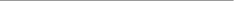 [3] Note: The William F. and Frederick G. lines are the only ones currently known. [4] Note: The numbering of children from this point on is subject to change as more births are added. 